Estimada señora/Estimado señor: 1	Por la presente la UIT tiene el placer de invitar a su administración u organización a asistir a la Reunión Preparatoria de la Asamblea Mundial de Normalización de las Telecomunicaciones (AMNT-12) y la Reunión Preparatoria de la Conferencia Mundial de Telecomunicaciones Internacionales (CMTI-12) para la Región de América, que tendrán lugar el 14 y 15 de mayo de 2012 en Buenos Aires (Argentina). Seguirá a ambas reuniones la celebración de la XX reunión de PCC.I de la Comisión Interamericana de Telecomunicaciones (CITEL). 2	Las reuniones están organizadas por la UIT y gracias a la invitación de la Secretaría de Comunicaciones y la Comisión Nacional de Comunicaciones. El lugar de celebración de las reuniones será confirmado más adelante. Puede consultar nuestra página web en http://itu.int/en/ITU-T/wtsa-12/prepmeet/Pages/americas.aspx. Representará a la UIT en esas reuniones el Director de la Oficina de Normalización de las Telecomunicaciones, Malcolm Johnson.3	La participación en la Reunión Preparatoria regional de la AMNT-12 es gratuita y está limitada a los Estados Miembros de la UIT, a los Miembros de Sector del UIT-T de la Región de América y a representantes de otras organizaciones regionales.4	La participación en la Reunión Preparatoria regional de la CMTI-12 es gratuita y está limitada a los Estados Miembros de la UIT, a los Miembros de Sector del UIT-T de la Región de América y a representantes de otras organizaciones regionales.5	La Asamblea Mundial de Normalización de las Telecomunicaciones (AMNT-12) tendrá lugar en Dubai (Emiratos Árabes Unidos) del 20 al 29 de noviembre de 2012, precedida por el Simposio Mundial de Normalización (GSS-12) (http://itu.int/en/ITU-T/wtsa-12/pages/default.aspx). En la Reunión Preparatoria de la AMNT-12 para la Región de América, que se celebrará el 14 de mayo de 2012, se facilitará información al respecto y se procurará coordinar los puntos de vista regionales sobre temas que revisten particular importancia para la consolidación y presentación de propuestas regionales en la Asamblea.6	La primera Conferencia Mundial de Telecomunicaciones Internacionales (CMTI-12) tendrá lugar del 3 al 14 de diciembre de 2012, también en Dubai (http://itu.int/en/wcit-12/Pages/default.aspx). En la CMTI-12 se examinará el Reglamento de las Telecomunicaciones Internacional (RTI). En la Reunión Preparatoria de la CMTI-12 para la Región de América, que se celebrará el 15 de mayo de 2012, se proporcionará información de interés sobre este evento y su preparación, en particular ciertos antecedentes sobre los temas que se debatirán y el RTI, y se tratará de coordinar los puntos de vista regionales que serán presentados en la Conferencia.7	En el Anexo 1 figuran los programas preliminares de estas reuniones. En la página web http://itu.int/en/ITU-T/wtsa-12/prepmeet/Pages/americas.aspx se pondrá a disposición información adicional sobre las reuniones, que se irá actualizando a medida que se reciba información nueva o modificada. 8	Interpretación y documentación: Los debates de las reuniones tendrán lugar en inglés y español, y se proporcionarán servicios de interpretación. Recuerde que serán reuniones en las que no habrá documentos impresos y que, con miras a facilitar la gestión de la reunión y el tratamiento de los documentos, la UIT fomenta la utilización de documentos electrónicos. En el sitio web se pondrán a disposición copias electrónicas de los documentos de la reunión. Se alienta a los participantes a traer consigo sus ordenadores portátiles.9	Becas: La UIT proporcionará, en el marco del presupuesto disponible, una beca completa o dos parciales para cubrir el billete de ida y vuelta por avión y las dietas diarias únicamente a cada uno de los países de la Región de América que reúnan las condiciones necesarias. Los participantes deben estar debidamente autorizados por la respectiva administración habilitada (países en desarrollo de bajos ingresos con una renta per cápita inferior a 2 000 USD). Aunque sólo se concederá una beca completa o dos parciales por país, no hay ninguna restricción con respecto al número de delegados que representará a sus países, a condición de que los gastos de los delegados adicionales corran a cargo del país interesado. Se pide a los participantes que deseen solicitar una beca que rellenen el formulario de solicitud de beca que figura en el Anexo 3 y lo envíen a la UIT, por correo electrónico a: bdtfellowships@itu.int o por fax al: +41 22 730 5778, el 15 de abril de 2012 a más tardar.10	Inscripción: Tenga a bien tomar nota de que la inscripción de los participantes en las reuniones se realizará exclusivamente en línea en la siguiente página web: http://itu.int/reg/wcit/3000363. Con objeto de adoptar las disposiciones necesarias con respecto a la organización de las Reuniones Preparatorias de la AMNT-12 y la CMTI-12, le agradecería que se inscribiera a la mayor brevedad, a más tardar el 14 de abril de 2012. 11	Visados: Deseamos recordarle que los ciudadanos de algunos países podrían necesitar un visado de entrada en Argentina. En ese caso, el visado debe solicitarse y obtenerse en la oficina (embajada o consulado) que representa a Argentina en su país. Los participantes que requieran la asistencia del país anfitrión para obtener un visado de entrada deben enviar los datos de su pasaporte y el número de fax al Sr. Luciano Intelesano, lintelesano@cnc.gov.ar, antes del 10 de abril de 2012. En el Anexo 2 puede hallarse información sobre la obtención de visados. 12	Alojamiento: Los participantes deberán hacerse cargo de sus gastos de alojamiento. En la página web se facilitará próximamente una lista de los hoteles propuestos en Buenos Aires. Si desea ayuda con respecto a las reservas de hotel y los traslados entre el aeropuerto y la ciudad, puede ponerse en contacto con la Sra. Verónica Sabas, vsabas@cnc.gov.ar, el 14 de abril de 2012, a más tardar. Lo saluda atentamente, Dr. Hamadoun I. Touré
Secretario General Anexos: 3ANEXO 1

Programas preliminaresReunión Preparatoria de la Asamblea Mundial de Normalización de las
Telecomunicaciones (AMNT-12) para la Región de América
(14 de mayo de 2012)Reunión Preparatoria de la Conferencia Mundial de Telecomunicaciones
Internacionales (CMTI-12) para la Región de América
(15 de mayo de 2012)ANEXO 2Visa requirementsThe following countries do not require visas for stays of less than 90 days: The European Union and Switzerland, the United States of America, Australia, Canada, Japan, Korea, South Africa and the following Latin American countries: Bolivia, Brazil,Chile, Paraguay, Uruguay, Colombia, Costa Rica, Dominican Republic, Ecuador, El Salvador, Guatemala, Honduras, Mexico, Nicaragua, Panama, Peru and Venezuela.All other countries should consult with consular representatives in Argentina www.mrecic.gov.ar/portal/Requirements for Visa:• Valid passport or other travel document recognized by the Republic of Argentina.• Application form (provided by the consulate).• 1 photograph 4 x 4.• Roundtrip ticket.• Payment of consular fee (USD 50 .-)• Letter of invitation (please contact Mr. Luciano Intelesano at: lintelesano@cnc.gov.ar).ANEXO 3______________Secretaría General (SG)Secretaría General (SG)Secretaría General (SG)Secretaría General (SG)Ginebra, el Ref.:DM-12/1008–	A las Administraciones de los Estados Miembros de la UIT en la Región de América, –	A los Miembros de Sector de la UIT en la Región de América.Contacto:Arthur LevinCopia: –	A los Presidentes y Vicepresidentes de las Comisiones de Estudio del UIT-T,–	Al Director de las Oficinas de Radiocomunicaciones, de Normalización de las Telecomunicaciones y de Desarrollo,–	Al Director de la Oficina Regional de la UIT, Brasil,–	A la Misión Permanente de Argentina en Ginebra.Teléfono:+41 22 730 6113Copia: –	A los Presidentes y Vicepresidentes de las Comisiones de Estudio del UIT-T,–	Al Director de las Oficinas de Radiocomunicaciones, de Normalización de las Telecomunicaciones y de Desarrollo,–	Al Director de la Oficina Regional de la UIT, Brasil,–	A la Misión Permanente de Argentina en Ginebra.Fax:+41 22 730 5853Copia: –	A los Presidentes y Vicepresidentes de las Comisiones de Estudio del UIT-T,–	Al Director de las Oficinas de Radiocomunicaciones, de Normalización de las Telecomunicaciones y de Desarrollo,–	Al Director de la Oficina Regional de la UIT, Brasil,–	A la Misión Permanente de Argentina en Ginebra.Correo-e:tsbpromo@itu.intCopia: –	A los Presidentes y Vicepresidentes de las Comisiones de Estudio del UIT-T,–	Al Director de las Oficinas de Radiocomunicaciones, de Normalización de las Telecomunicaciones y de Desarrollo,–	Al Director de la Oficina Regional de la UIT, Brasil,–	A la Misión Permanente de Argentina en Ginebra.Copia: –	A los Presidentes y Vicepresidentes de las Comisiones de Estudio del UIT-T,–	Al Director de las Oficinas de Radiocomunicaciones, de Normalización de las Telecomunicaciones y de Desarrollo,–	Al Director de la Oficina Regional de la UIT, Brasil,–	A la Misión Permanente de Argentina en Ginebra.Contacto:Héctor Huerta
Oficina de Zona para AméricaCopia: –	A los Presidentes y Vicepresidentes de las Comisiones de Estudio del UIT-T,–	Al Director de las Oficinas de Radiocomunicaciones, de Normalización de las Telecomunicaciones y de Desarrollo,–	Al Director de la Oficina Regional de la UIT, Brasil,–	A la Misión Permanente de Argentina en Ginebra.Teléfono:+55 61 2312-2730Copia: –	A los Presidentes y Vicepresidentes de las Comisiones de Estudio del UIT-T,–	Al Director de las Oficinas de Radiocomunicaciones, de Normalización de las Telecomunicaciones y de Desarrollo,–	Al Director de la Oficina Regional de la UIT, Brasil,–	A la Misión Permanente de Argentina en Ginebra.Fax:+55 61 2312-2738Copia: –	A los Presidentes y Vicepresidentes de las Comisiones de Estudio del UIT-T,–	Al Director de las Oficinas de Radiocomunicaciones, de Normalización de las Telecomunicaciones y de Desarrollo,–	Al Director de la Oficina Regional de la UIT, Brasil,–	A la Misión Permanente de Argentina en Ginebra.Correo-e:hector.huerta@itu.intCopia: –	A los Presidentes y Vicepresidentes de las Comisiones de Estudio del UIT-T,–	Al Director de las Oficinas de Radiocomunicaciones, de Normalización de las Telecomunicaciones y de Desarrollo,–	Al Director de la Oficina Regional de la UIT, Brasil,–	A la Misión Permanente de Argentina en Ginebra.Objeto:Reunión Preparatoria de la Asamblea Mundial de Normalización de las Telecomunicaciones (AMNT-12) y Reunión Preparatoria de la Conferencia Mundial de Telecomunicaciones Internacionales (CMTI-12) para la Región de América
Buenos Aires, Argentina, 14-15 de mayo de 2012Reunión Preparatoria de la Asamblea Mundial de Normalización de las Telecomunicaciones (AMNT-12) y Reunión Preparatoria de la Conferencia Mundial de Telecomunicaciones Internacionales (CMTI-12) para la Región de América
Buenos Aires, Argentina, 14-15 de mayo de 2012Reunión Preparatoria de la Asamblea Mundial de Normalización de las Telecomunicaciones (AMNT-12) y Reunión Preparatoria de la Conferencia Mundial de Telecomunicaciones Internacionales (CMTI-12) para la Región de América
Buenos Aires, Argentina, 14-15 de mayo de 2012Día 1: Reunión Preparatoria regional de la AMNT-12 
(14 de mayo de 2012)Día 1: Reunión Preparatoria regional de la AMNT-12 
(14 de mayo de 2012)09.00 – 09.20Sesión de apertura y observaciones preliminaresSesión de apertura y observaciones preliminares09.20 – 10.45Sesión A: Información sobre los preparativos de la AMNT-12 y principales aspectos relativos al programa de trabajos y los métodos de trabajo del UIT-T Objetivos: En esta sesión se examinarán los resultados más importantes de la AMNT-08 (Johannesburgo, 2008) y los preparativos de la AMNT-12, con inclusión de los participantes, la estructura, los objetivos de la AMNT-12 y los aspectos logísticos. Se facilitará además información sobre el Simposio Mundial de Normalización (GSS-12), que se celebrará un día antes de la AMNT-12.Sesión A: Información sobre los preparativos de la AMNT-12 y principales aspectos relativos al programa de trabajos y los métodos de trabajo del UIT-T Objetivos: En esta sesión se examinarán los resultados más importantes de la AMNT-08 (Johannesburgo, 2008) y los preparativos de la AMNT-12, con inclusión de los participantes, la estructura, los objetivos de la AMNT-12 y los aspectos logísticos. Se facilitará además información sobre el Simposio Mundial de Normalización (GSS-12), que se celebrará un día antes de la AMNT-12.10.45 – 11.00Pausa para el caféPausa para el café11.00 – 12.30Sesión B: Principales aspectos relativos al programa de trabajos y los métodos de trabajo del UIT-TObjetivos: En esta sesión se examinarán las principales Resoluciones y Recomendaciones de la AMNT, así como los cambios que han sido propuestos para la AMNT-12. Se examinarán probablemente temas candentes del orden del día de la AMNT-12. Se explicará además la importancia de los preparativos regionales y las actividades preparatorias del GANT para la AMNT-12, y las actividades encaminadas a facilitar la participación de los países en desarrollo en la labor del UIT-T. Sesión B: Principales aspectos relativos al programa de trabajos y los métodos de trabajo del UIT-TObjetivos: En esta sesión se examinarán las principales Resoluciones y Recomendaciones de la AMNT, así como los cambios que han sido propuestos para la AMNT-12. Se examinarán probablemente temas candentes del orden del día de la AMNT-12. Se explicará además la importancia de los preparativos regionales y las actividades preparatorias del GANT para la AMNT-12, y las actividades encaminadas a facilitar la participación de los países en desarrollo en la labor del UIT-T. 12.30 – 14.00AlmuerzoAlmuerzo14.00 – 15.30Sesión C: AMNT-12 – Actividades de preparación regionales Objetivos: En esta sesión se examinarán las propuestas de todas las Regiones. Sesión C: AMNT-12 – Actividades de preparación regionales Objetivos: En esta sesión se examinarán las propuestas de todas las Regiones. 15.30 – 16.00Pausa para el caféPausa para el café16.00 – 17.30Sesión D: AMNT-12 – Actividades de preparación regionalesObjetivos: En esta sesión se considerarán las inquietudes de la Región, se definirán temas respecto de los cuales se deberían redactar propuestas, y se examinarán y adoptarán los textos de las propuestas.Sesión D: AMNT-12 – Actividades de preparación regionalesObjetivos: En esta sesión se considerarán las inquietudes de la Región, se definirán temas respecto de los cuales se deberían redactar propuestas, y se examinarán y adoptarán los textos de las propuestas.Día 2: Reunión Preparatoria regional de la CMTI-12
(15 de mayo de 2012)Día 2: Reunión Preparatoria regional de la CMTI-12
(15 de mayo de 2012)09.00 – 09.20Sesión de apertura y observaciones preliminaresSesión de apertura y observaciones preliminares09.20 – 10.45Sesión A: Información sobre la CMTIObjetivos: Presentación del proceso, las propuestas y los temas.Sesión A: Información sobre la CMTIObjetivos: Presentación del proceso, las propuestas y los temas.10.45 –11.00Pausa para el caféPausa para el café11.00 – 12.30Sesión B: Reunión informativa sobre los preparativos de la CMTI-12Objetivos: En esta sesión se examinarán los resultados más importantes del Grupo de Trabajo del Consejo sobre la CMTI (GTC-CMTI) y la situación de los preparativos de la CMTI-12, con inclusión de los participantes, los objetivos de la AMNT-12 e información sobre aspectos logísticos.Sesión B: Reunión informativa sobre los preparativos de la CMTI-12Objetivos: En esta sesión se examinarán los resultados más importantes del Grupo de Trabajo del Consejo sobre la CMTI (GTC-CMTI) y la situación de los preparativos de la CMTI-12, con inclusión de los participantes, los objetivos de la AMNT-12 e información sobre aspectos logísticos.12.30 – 14.00AlmuerzoAlmuerzo14.00 – 15.30Sesión C: CMTI-12 – Principales aspectosObjetivos: En esta sesión se examinarán los principales aspectos que probablemente se debatirán en la CMTI-12 y los cambios que han sido propuestos al RTI de 1988, así como las propuestas de la CITEL y otras organizaciones regionales.Sesión C: CMTI-12 – Principales aspectosObjetivos: En esta sesión se examinarán los principales aspectos que probablemente se debatirán en la CMTI-12 y los cambios que han sido propuestos al RTI de 1988, así como las propuestas de la CITEL y otras organizaciones regionales.15.30 – 16.00Pausa para el caféPausa para el café16.00 – 17.30Sesión D: CMTI-12 – Principales aspectos (continuación) En esta sesión se examinarán los principales aspectos que probablemente se debatirán en la CMTI-12 y los cambios que han sido propuestos al RTI de 1988, así como las propuestas de la CITEL y otras organizaciones regionales.Sesión D: CMTI-12 – Principales aspectos (continuación) En esta sesión se examinarán los principales aspectos que probablemente se debatirán en la CMTI-12 y los cambios que han sido propuestos al RTI de 1988, así como las propuestas de la CITEL y otras organizaciones regionales.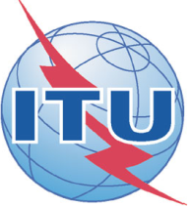 Americas Region WTSA-12 Regional Preparatory Meeting and WCIT-12 Regional Preparatory Meeting
(Buenos Aires, Argentina, 14-15 May 2012) Americas Region WTSA-12 Regional Preparatory Meeting and WCIT-12 Regional Preparatory Meeting
(Buenos Aires, Argentina, 14-15 May 2012) Americas Region WTSA-12 Regional Preparatory Meeting and WCIT-12 Regional Preparatory Meeting
(Buenos Aires, Argentina, 14-15 May 2012) 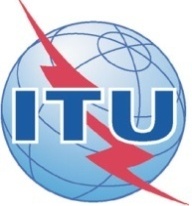 Please return to:Please return to:Fellowships ServiceITU/BDTGeneva (Switzerland)E-mail : bdtfellowships@itu.int Tel: +41 22 730  5227Fax: +41 22 730 5778 E-mail : bdtfellowships@itu.int Tel: +41 22 730  5227Fax: +41 22 730 5778 Request for a fellowship to be submitted before 14 April 2012Request for a fellowship to be submitted before 14 April 2012Request for a fellowship to be submitted before 14 April 2012Request for a fellowship to be submitted before 14 April 2012Request for a fellowship to be submitted before 14 April 2012Participation of women is encouragedParticipation of women is encouragedParticipation of women is encouragedParticipation of women is encouragedParticipation of women is encouragedRegistration Confirmation I.D. No:  		(Note:  It is imperative for fellowship holders to pre-register via the on-line registration form at: http://itu.int/en/ITU-T/wtsa-12/prepmeet/Pages/rcc.aspx )Country:  	Name of the Administration or Organization:  	Mr. / Ms.:  		(family name)	(given name)Title:  	Address:  	Tel:  	  Fax:  	E-Mail:  	PASSPORT INFORMATION:Date of birth:  	  Nationality:  	Passport Number:  	  Date of issue:  	In (place):  	  Valid until (date): 	Registration Confirmation I.D. No:  		(Note:  It is imperative for fellowship holders to pre-register via the on-line registration form at: http://itu.int/en/ITU-T/wtsa-12/prepmeet/Pages/rcc.aspx )Country:  	Name of the Administration or Organization:  	Mr. / Ms.:  		(family name)	(given name)Title:  	Address:  	Tel:  	  Fax:  	E-Mail:  	PASSPORT INFORMATION:Date of birth:  	  Nationality:  	Passport Number:  	  Date of issue:  	In (place):  	  Valid until (date): 	Registration Confirmation I.D. No:  		(Note:  It is imperative for fellowship holders to pre-register via the on-line registration form at: http://itu.int/en/ITU-T/wtsa-12/prepmeet/Pages/rcc.aspx )Country:  	Name of the Administration or Organization:  	Mr. / Ms.:  		(family name)	(given name)Title:  	Address:  	Tel:  	  Fax:  	E-Mail:  	PASSPORT INFORMATION:Date of birth:  	  Nationality:  	Passport Number:  	  Date of issue:  	In (place):  	  Valid until (date): 	Registration Confirmation I.D. No:  		(Note:  It is imperative for fellowship holders to pre-register via the on-line registration form at: http://itu.int/en/ITU-T/wtsa-12/prepmeet/Pages/rcc.aspx )Country:  	Name of the Administration or Organization:  	Mr. / Ms.:  		(family name)	(given name)Title:  	Address:  	Tel:  	  Fax:  	E-Mail:  	PASSPORT INFORMATION:Date of birth:  	  Nationality:  	Passport Number:  	  Date of issue:  	In (place):  	  Valid until (date): 	Registration Confirmation I.D. No:  		(Note:  It is imperative for fellowship holders to pre-register via the on-line registration form at: http://itu.int/en/ITU-T/wtsa-12/prepmeet/Pages/rcc.aspx )Country:  	Name of the Administration or Organization:  	Mr. / Ms.:  		(family name)	(given name)Title:  	Address:  	Tel:  	  Fax:  	E-Mail:  	PASSPORT INFORMATION:Date of birth:  	  Nationality:  	Passport Number:  	  Date of issue:  	In (place):  	  Valid until (date): 	CONDITIONS (Please select your preference)□  One full fellowship or  □ two partial fellowships (per eligible country)In case of two partial fellowships, chose one of the following :□ Economy class airticket (Duty station / Buenos Aires / Duty station)□ Daily subsistence allowance intended to cover accommodation, meals and misc. expenses.CONDITIONS (Please select your preference)□  One full fellowship or  □ two partial fellowships (per eligible country)In case of two partial fellowships, chose one of the following :□ Economy class airticket (Duty station / Buenos Aires / Duty station)□ Daily subsistence allowance intended to cover accommodation, meals and misc. expenses.CONDITIONS (Please select your preference)□  One full fellowship or  □ two partial fellowships (per eligible country)In case of two partial fellowships, chose one of the following :□ Economy class airticket (Duty station / Buenos Aires / Duty station)□ Daily subsistence allowance intended to cover accommodation, meals and misc. expenses.CONDITIONS (Please select your preference)□  One full fellowship or  □ two partial fellowships (per eligible country)In case of two partial fellowships, chose one of the following :□ Economy class airticket (Duty station / Buenos Aires / Duty station)□ Daily subsistence allowance intended to cover accommodation, meals and misc. expenses.CONDITIONS (Please select your preference)□  One full fellowship or  □ two partial fellowships (per eligible country)In case of two partial fellowships, chose one of the following :□ Economy class airticket (Duty station / Buenos Aires / Duty station)□ Daily subsistence allowance intended to cover accommodation, meals and misc. expenses.Signature of fellowship candidate: 	.  Date:  	
Signature of fellowship candidate: 	.  Date:  	
Signature of fellowship candidate: 	.  Date:  	
Signature of fellowship candidate: 	.  Date:  	
Signature of fellowship candidate: 	.  Date:  	
TO VALIDATE FELLOWSHIP REQUEST, NAME AND SIGNATURE OF CERTIFYING OFFICIAL DESIGNATING PARTICIPANT MUST BE COMPLETED BELOW WITH OFFICIAL STAMP.Signature:  	  Date:  	TO VALIDATE FELLOWSHIP REQUEST, NAME AND SIGNATURE OF CERTIFYING OFFICIAL DESIGNATING PARTICIPANT MUST BE COMPLETED BELOW WITH OFFICIAL STAMP.Signature:  	  Date:  	TO VALIDATE FELLOWSHIP REQUEST, NAME AND SIGNATURE OF CERTIFYING OFFICIAL DESIGNATING PARTICIPANT MUST BE COMPLETED BELOW WITH OFFICIAL STAMP.Signature:  	  Date:  	TO VALIDATE FELLOWSHIP REQUEST, NAME AND SIGNATURE OF CERTIFYING OFFICIAL DESIGNATING PARTICIPANT MUST BE COMPLETED BELOW WITH OFFICIAL STAMP.Signature:  	  Date:  	TO VALIDATE FELLOWSHIP REQUEST, NAME AND SIGNATURE OF CERTIFYING OFFICIAL DESIGNATING PARTICIPANT MUST BE COMPLETED BELOW WITH OFFICIAL STAMP.Signature:  	  Date:  	